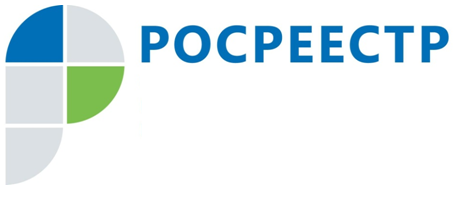 #РосреестрЗоны с особыми условиями использования территорииЗОУИТ - это территории с особым правовым режимом и ограничениями, например, по эксплуатации участков или строительству на них. Такие территории нужны, чтобы обеспечить безопасность и благоприятные условия для жизнедеятельности человека, а также ограничить негативное воздействие на окружающую среду.Управление Росреестра по Чеченской Республике сообщает, что в базе Единого государственного реестра недвижимости (ЕГРН) имеются сведения о 1860 зонах с особыми условиями использования территории (ЗОУИТ).Среди внесенных зон: 1113 зон объектов электроэнергетики, 106 зоны трубопроводов, 55 зоны подтопления и другие. Всего Земельным кодексом Российской Федерации установлено 28 видов зон с особыми условиями использования территорий.«Выяснить, попадает ли ваш земельный участок в границы ЗОУИТ, можно с помощью публичной кадастровой карты на официальном сайте Росреестра. Для этого надо знать кадастровый номер земельного участка или адрес», - пояснил заместитель руководителя Управления Росреестра по Чеченской Республике Абу Шаипов.Справочно: Официальным подтверждением наличия ЗОУИТ послужит выписка из ЕГРН при условии наличия в ЕГРН сведений о границах интересующего земельного участка. Заказать ее можно через офисы МФЦ, на сайте Росреестра (https://rosreestr.gov.ru/), либо посредством портала Госуслуги.Заместитель руководителя Управления Росреестра по Чеченской РеспубликеА.Л. Шаипов